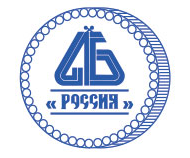 Комитет по комплаенс-рискам и ПОД/ФТ _________________________________________________ Повестка заседанияДата проведения: 31 января 2020 г. Время проведения: 10:00 Место проведения: Ассоциация «Россия»Ул. Большая Якиманка, дом 23 1.Обсуждение предложений по формированию Дорожной карты по реализации «Основных направлений деятельности Ассоциации банков России на 2020-2022 гг.», относящихся к компетенции Комитета по комплаенс-рискам и ПОД/ФТ. Докладывает: Кононенко Ирина Николаевна -              руководитель Комитета по комплаенс-рискам и ПОД/ФТ.   2.Обсуждение приоритетных тем для формирования плана работы Комитета по комплаенс-рискам и ПОД/ФТ на 2020 г.Докладывает: Кононенко Ирина Николаевна -              руководитель Комитета по комплаенс-рискам и ПОД/ФТ.   3.Подготовка к ежегодно проводимой Ассоциацией банков России встрече с руководством Банка России 13-14 февраля 2020 г. Докладывает: Кононенко Ирина Николаевна -                          руководитель Комитета по комплаенс-рискам и ПОД/ФТ.4. Обсуждение проекта № 886268-7 «О внесении изменений в статью 29 Федерального закона «О банках и банковской деятельности» и статью 4 Федерального закона «О противодействии легализации (отмыванию) доходов, полученных преступным путем, и финансированию терроризма» (вносится депутатами Государственной Думы В.М. Резником, Е.Е. Марченко, Р.К. Хуснулиным).Докладывает: Кононенко Ирина Николаевна -                          руководитель Комитета по комплаенс-рискам и ПОД/ФТ.Руководитель Комитета                                                                    И.Н. Кононенко 